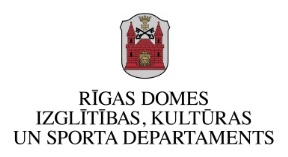 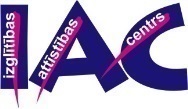 PIETEIKUMS līdzdalībai pedagogu profesionālās pilnveides programmā“Etniskās saskaņas un starpkultūru dialoga sekmēšana skolā” (24h)                                Plānotais norises laiks  - 2020. gada 11., 18. un 30. jūnijs no 10.00 - 16.00Aizpildītu pieteikuma veidlapu nosūtiet uz Izglītības attīstības centruRīgā Dzirnavu ielā 34a – 8, LV – 1010 vai uz elektronisko pastu iac@latnet.lv Apstiprinājumu līdzdalībai projektā saņemsiet savā e-pastā līdz 2020.gada 5. jūnijam.Vietu skaits programmā ierobežots.PretendentsPretendentsPretendentsPretendentsVārdsUzvārdsTālrunisE-pastsPārstāvētā izglītības iestādeMācāmie priekšmeti un klasesAudzināmā klaseNav:Ir (norādiet klasi):Ir (norādiet klasi):Citi amati skolā (piem., direktora vietnieks, metodiķis, sociālais pedagogs, bibliotekārs u.c.)Atzīmējiet trīs lietas, kuras Jums apmācību kursā būtu visnoderīgākāsAtzīmējiet trīs lietas, kuras Jums apmācību kursā būtu visnoderīgākāsAtzīmējiet trīs lietas, kuras Jums apmācību kursā būtu visnoderīgākāsAtzīmējiet trīs lietas, kuras Jums apmācību kursā būtu visnoderīgākāsIdejas un materiāli mācību priekšmetu stundāmIdejas un materiāli mācību priekšmetu stundāmIdejas un materiāli mācību priekšmetu stundāmIdejas un materiāli klases audzinātāja stundāmIdejas un materiāli klases audzinātāja stundāmIdejas un materiāli klases audzinātāja stundāmIdejas un materiāli ārpusstundu aktivitātēmIdejas un materiāli ārpusstundu aktivitātēmIdejas un materiāli ārpusstundu aktivitātēmIdejas par pedagogu sadarbības iespējāmIdejas par pedagogu sadarbības iespējāmIdejas par pedagogu sadarbības iespējāmIespēja iepazīt citu skolu pieredziIespēja iepazīt citu skolu pieredziIespēja iepazīt citu skolu pieredziIespēja dalīties savā pieredzēIespēja dalīties savā pieredzēIespēja dalīties savā pieredzēIespēja uzzināt par tēmā pieejamiem resursiem Iespēja uzzināt par tēmā pieejamiem resursiem Iespēja uzzināt par tēmā pieejamiem resursiem Cits (lūdzu norādiet)Cits (lūdzu norādiet)Cits (lūdzu norādiet)Cits (lūdzu norādiet)Nosauciet dažas tēmas, kuras Jums apmācību kursā būtu visnoderīgākāsNosauciet dažas tēmas, kuras Jums apmācību kursā būtu visnoderīgākāsNosauciet dažas tēmas, kuras Jums apmācību kursā būtu visnoderīgākāsNosauciet dažas tēmas, kuras Jums apmācību kursā būtu visnoderīgākās